АДМИНИСТРАЦИЯ ГОРОДСКОГО ПОСЕЛЕНИЯ ИГРИМБерезовского районаХанты-Мансийского автономного округа – ЮгрыПОСТАНОВЛЕНИЕот « 01» ноября  2016 года                                                             № 158пгт. ИгримПриложениек  постановлению администрации   городского поселения Игримот «01» ноября 2016 № _158___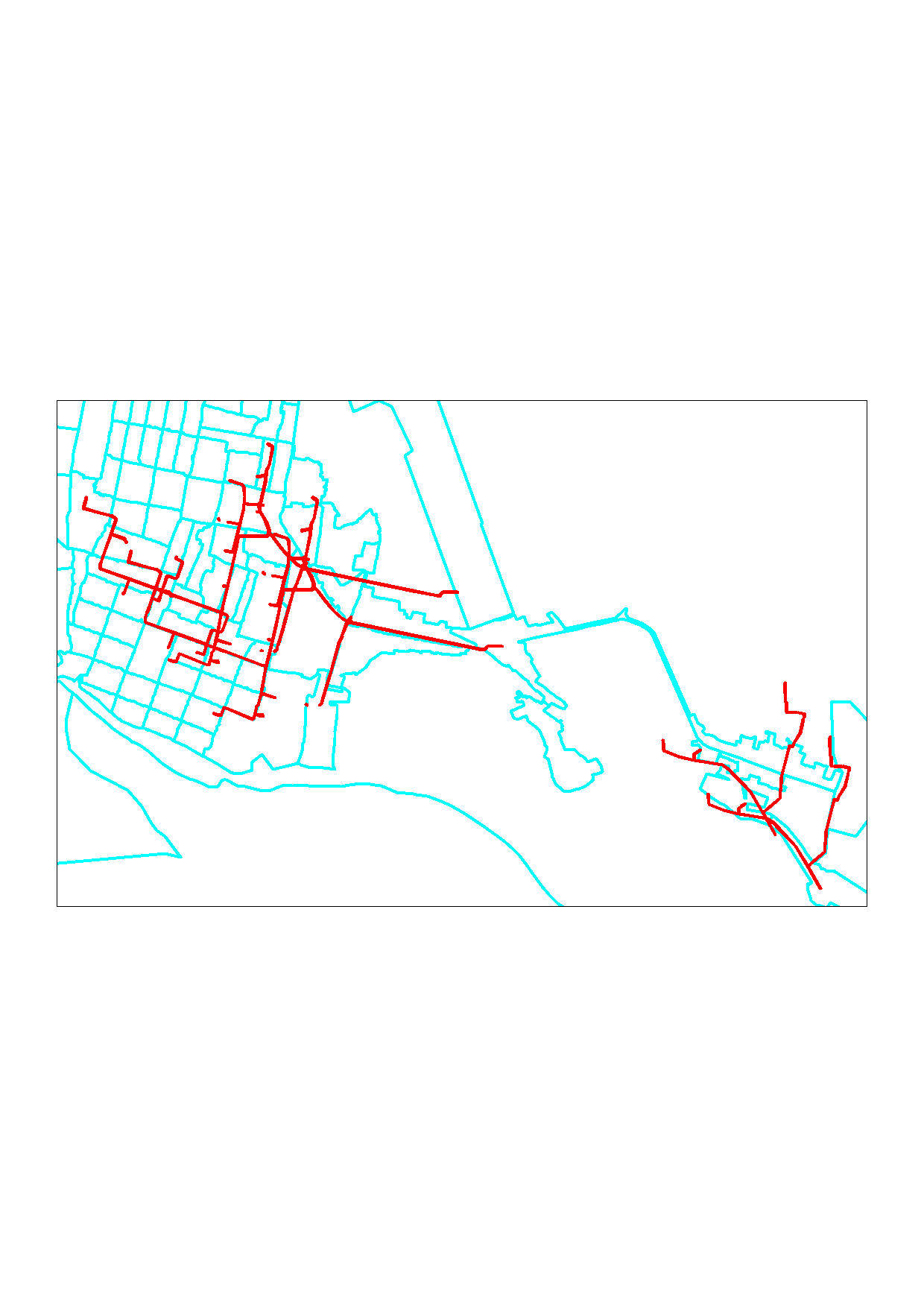 Условные обозначенияО выдаче разрешения на размещение объекта на землях, находящихся в государственной собственности, без предоставления земельных участков и установления сервитутов           В соответствии с пунктом 3 статьи 39.36. Земельного кодекса Российской Федерации, постановлением Правительства Российской Федерации от 03.12.2014 № 1300 «Об утверждении перечня видов объектов, размещение которых может осуществляться на землях или земельных участках, находящихся в государственной или муниципальной собственности, без предоставления земельных участков и установления сервитутов», постановлением Правительства Ханты-Мансийского автономного округа-Югры от 19.06.2015 № 174-п «О порядке и условиях размещения объектов, виды которых установлены Правительством Российской Федерации и размещение которых может осуществляться на землях или земельных участках, находящихся в государственной или муниципальной собственности, без предоставления земельных участков и установления сервитутов в Ханты-Мансийском автономном округе - Югре», постановлением Правительства Ханты-Мансийского автономного округа-Югры от 11.07.2014 № 257-п «Об установлении перечня случаев, при которых не требуется получение разрешения на строительство на территории Ханты-Мансийского автономного округа –Югры», постановлением администрации городского поселения Игрим от 18.12.2015г. №131 «Об утверждении административного регламента предоставления муниципальной услуги «Выдача разрешения на использование земель или земельного участка, находящихся в муниципальной собственности или государственная собственность на которые не разграничена» и на основании поданного заявления акционерного общества «Югорская региональная электросетевая компания», Администрация городского поселения Игрим постановляет:1. Разрешить акционерному обществу «Югорская региональная электросетевая компания» (АО «ЮРЭСК») размещение объекта: «Сети электроснабжения 6 кВ в пгт.Игрим Березовского района» (линии электропередачи классом напряжения до 35 кВ, а также связанные с ними трансформаторные подстанции, распределительные пункты и иное предназначенное для осуществления передачи электрической энергии оборудование, для размещения которых не требуется разрешения на строительство), на землях, находящихся в государственной собственности, без предоставления земельных участков и установления сервитутов, расположенного в Ханты-Мансийский автономном округе - Югра, в Березовском районе, в пгт.Игрим, на землях населенного пункта, площадью 15784 кв.м., в  соответствии со схемой границ предполагаемых к использованию для размещения объектов земель на кадастровом плане территории (приложение).2. АО «ЮРЭСК» обязано:2.1. Использовать земли в соответствии с целевым назначением и разрешенным использованием;2.2. В случае, если использование земель на основании данного разрешения на размещение объекта приведет к порче или уничтожению плодородного слоя почвы в границах земель, указанных в пункте 1 настоящего постановления:  	- привести данные земли в состояние, пригодное для их использования в соответствии с разрешенным использованием;- выполнить необходимые работы по рекультивации данных земель.3. Срок действия разрешения: до 01.11.2031 года.Разрешение досрочно прекращает свое действие со дня предоставления земельного участка, на котором размещен объект, физическому или юридическому лицу. В данном случае заявителю в срок не более 5 (пяти) рабочих дней со дня принятия решения о предоставлении земельного участка направляется уведомление о прекращении действия выданного разрешения.4. Отделу по земельному и муниципальному хозяйству администрации городского поселения Игрим в срок не более 3 (трех) рабочих дней со дня принятия решения о выдаче разрешения направить его заявителю.5. Отделу по земельному и муниципальному хозяйству администрации городского поселения Игрим в срок не более 10 (десяти) рабочих дней со дня принятия решения о выдаче разрешения направить его копию в Березовский отдел Управления Федеральной службы государственной регистрации, кадастра и картографии по Ханты-Мансийскому автономному округу – Югре.        6. Настоящее  постановление вступает в силу после его подписания.        7. Контроль  за    выполнением   настоящего постановления возложить на  заместителя главы поселения С.А. Храмикова. Глава поселения                                                                           А.В.Затирка						                   В соответствии с пунктом 3 статьи 39.36. Земельного кодекса Российской Федерации, постановлением Правительства Российской Федерации от 03.12.2014 № 1300 «Об утверждении перечня видов объектов, размещение которых может осуществляться на землях или земельных участках, находящихся в государственной или муниципальной собственности, без предоставления земельных участков и установления сервитутов», постановлением Правительства Ханты-Мансийского автономного округа-Югры от 19.06.2015 № 174-п «О порядке и условиях размещения объектов, виды которых установлены Правительством Российской Федерации и размещение которых может осуществляться на землях или земельных участках, находящихся в государственной или муниципальной собственности, без предоставления земельных участков и установления сервитутов в Ханты-Мансийском автономном округе - Югре», постановлением Правительства Ханты-Мансийского автономного округа-Югры от 11.07.2014 № 257-п «Об установлении перечня случаев, при которых не требуется получение разрешения на строительство на территории Ханты-Мансийского автономного округа –Югры», постановлением администрации городского поселения Игрим от 18.12.2015г. №131 «Об утверждении административного регламента предоставления муниципальной услуги «Выдача разрешения на использование земель или земельного участка, находящихся в муниципальной собственности или государственная собственность на которые не разграничена» и на основании поданного заявления акционерного общества «Югорская региональная электросетевая компания», Администрация городского поселения Игрим постановляет:1. Разрешить акционерному обществу «Югорская региональная электросетевая компания» (АО «ЮРЭСК») размещение объекта: «Сети электроснабжения 6 кВ в пгт.Игрим Березовского района» (линии электропередачи классом напряжения до 35 кВ, а также связанные с ними трансформаторные подстанции, распределительные пункты и иное предназначенное для осуществления передачи электрической энергии оборудование, для размещения которых не требуется разрешения на строительство), на землях, находящихся в государственной собственности, без предоставления земельных участков и установления сервитутов, расположенного в Ханты-Мансийский автономном округе - Югра, в Березовском районе, в пгт.Игрим, на землях населенного пункта, площадью 15784 кв.м., в  соответствии со схемой границ предполагаемых к использованию для размещения объектов земель на кадастровом плане территории (приложение).2. АО «ЮРЭСК» обязано:2.1. Использовать земли в соответствии с целевым назначением и разрешенным использованием;2.2. В случае, если использование земель на основании данного разрешения на размещение объекта приведет к порче или уничтожению плодородного слоя почвы в границах земель, указанных в пункте 1 настоящего постановления:  	- привести данные земли в состояние, пригодное для их использования в соответствии с разрешенным использованием;- выполнить необходимые работы по рекультивации данных земель.3. Срок действия разрешения: до 01.11.2031 года.Разрешение досрочно прекращает свое действие со дня предоставления земельного участка, на котором размещен объект, физическому или юридическому лицу. В данном случае заявителю в срок не более 5 (пяти) рабочих дней со дня принятия решения о предоставлении земельного участка направляется уведомление о прекращении действия выданного разрешения.4. Отделу по земельному и муниципальному хозяйству администрации городского поселения Игрим в срок не более 3 (трех) рабочих дней со дня принятия решения о выдаче разрешения направить его заявителю.5. Отделу по земельному и муниципальному хозяйству администрации городского поселения Игрим в срок не более 10 (десяти) рабочих дней со дня принятия решения о выдаче разрешения направить его копию в Березовский отдел Управления Федеральной службы государственной регистрации, кадастра и картографии по Ханты-Мансийскому автономному округу – Югре.        6. Настоящее  постановление вступает в силу после его подписания.        7. Контроль  за    выполнением   настоящего постановления возложить на  заместителя главы поселения С.А. Храмикова. Глава поселения                                                                           А.В.Затирка						         Схема границ предполагаемых к использованию для размещения объектов земель на кадастровом плане территории - обозначения границ испрашиваемых земель86:01:0201001  - обозначения кадастровых кварталовОбъект: «Сети электроснабжения 6кВ в пгт. Игрим Березовского района»Объект: «Сети электроснабжения 6кВ в пгт. Игрим Березовского района»Объект: «Сети электроснабжения 6кВ в пгт. Игрим Березовского района»Объект: «Сети электроснабжения 6кВ в пгт. Игрим Березовского района»Система координат  МСК-86Площадь земельного участка, м2  15784Система координат  МСК-86Площадь земельного участка, м2  15784Система координат  МСК-86Площадь земельного участка, м2  15784Расположение объекта: в границах земельного участка 86:05:0000000:6350Расположение объекта: в границах земельного участка 86:05:0000000:6350Расположение объекта: в границах земельного участка 86:05:0000000:6350Расположение объекта: в границах земельного участка 86:05:0000000:6350Расположение объекта: в границах земельного участка 86:05:0000000:6350Расположение объекта: в границах земельного участка 86:05:0000000:6350Расположение объекта: в границах земельного участка 86:05:0000000:6350Обозначение характерных точек границыКоординатыКоординатыОбозначение характерных точек границыОбозначение характерных точек границыКоординатыКоординатыОбозначение характерных точек границыXYОбозначение характерных точек границыОбозначение характерных точек границыXY1231123Объект 113131206092,651720508,0811205770,451719852,814141206095,071720512,4421205787,521719843,6415151206103,191720541,2231205809,121719777,3116161206102,871720549,5141205884,681719802,4917171206070,241720545,9251205899,41719783,6718181205969,31720524,8361205904,831719767,5619191205960,481720513,0371205916,331719723,3920201205956,361720482,2581205940,651719639,5921211205958,241720468,8191205965,451719645,3822221205960,461720455,67101205993,971719653,1323231205958,651720455,1111205994,451719651,1924241205954,341720482,22121205965,951719643,4525251205958,381720512,62131205939,271719637,1726261205924,261720518,74141205914,411719722,8327271205919,531720521,61151205902,941719766,9228281205923,331720506,27161205897,511719783,0329291205921,411720505,99171205884,041719800,1730301205917,451720521,63181205808,311719774,9631311205883,581720542,7191205701,421719736,3932321205835,331720561,83201205684,211719730,333331205822,681720565,08211205683,981719730,9434341205815,521720563,14221205684,391719731,5635351205806,481720557,72231205686,451719732,3336361205801,421720559,88241205686,131719733,1937371205804,471720565,82251205700,71719738,3638381205808,981720563,58261205761,151719760,1139391205821,891720570,73271205807,331719776,6840401205866,941720556,57281205785,771719842,441411205924,331720521,69291205767,11719851,7642421205950,981720524,7301205767,541719852,6643431205951,181720535,98311205769,981719851,4144441205953,31720539,6611205770,451719852,845451205955,041720538,66Объект 246461205953,181720535,4211205167,341720313,8847471205952,981720524,9621205169,391720313,8148481205967,81720527,1631205168,321720309,9249491205970,051720527,1641205172,11720296,5650501206069,781720548,4151205174,51720309,8151511206130,711720555,1561205176,461720309,4752521206156,781720568,6671205173,561720292,94111206247,011720586,5481205174,931720284,01Объект 11Объект 1191205172,831720283,99111205247,251720610,74101205171,941720289,84221205247,221720608,64111205166,241720309,92331205230,641720603,6811205167,341720313,88441205223,91720593,48Объект 3551205221,371720593,2711205877,411720319,7661205229,381720605,3821205880,831720319,55111205247,251720610,7431205880,81720318,61Объект 12Объект 1241205883,241720315,59111205565,581720707,451205889,311720315,67221205566,061720705,4161205889,331720313,67331205535,291720690,8471205881,921720313,57441205380,971720647,6611205877,411720319,7551205325,61720632,14Объект 4661205262,421720613,211205260,791720373,26771205255,661720613,2621205280,471720308,83881205325,041720634,0631205278,531720308,33991205380,431720649,5841205258,891720372,6310101205534,591720692,7211205260,791720373,2611111205547,071720698,63Объект 512121205547,531720700,5711205797,81720415,6413131205550,021720699,9921205795,61720413,17111205565,581720707,431205783,981720410,81Объект 13Объект 1341205766,11720405,86111205655,331720709,1551205744,741720402,01221205657,961720708,6261205730,971720399,43331205660,031720705,0671205614,871720373,15441205693,981720668,4481205547,581720358,0551205733,251720633,3691205553,111720338,78661205795,971720585,61101205551,121720338,35771205795,021720583,82111205545,631720357,55881205731,971720631,82121205456,521720336,52991205692,581720667,02131205428,951720329,8610101205658,411720703,86141205420,181720326,99111205655,331720709,15151205421,741720314,44Объект 14Объект 14161205484,221720145,21111205644,771720731,24171205501,21720099,06221205656,621720710,9181205525,741720031,93331205653,991720711,44191205595,391720056,02441205642,741720730,76201205598,351720062,81111205644,771720731,24211205586,411720099,22Объект 15Объект 15221205593,81720109,04111205656,831720746,82231205667,871720135,71221205657,241720744,7241205674,311720130,64331205652,331720741,42251205687,091720102,07441205651,661720743,37261205693,851720103,1111205656,831720746,82271205694,031720106,43Объект 16Объект 16281205696,031720106,31111205655,891720751,6291205695,751720101,38221205656,361720749,19301205685,881720099,86331205650,341720747,2311205672,671720129,38441205649,61720749,36321205667,511720133,45111205655,891720751,6331205595,041720107,36Объект 17Объект 17341205588,631720098,86111205663,821720754,43351205600,491720062,71221205665,351720752,1361205596,871720054,42331205662,611720748,28371205526,421720030,06441205658,141720745,3381205586,091719867,45551205657,731720747,42391205637,021719724,7661205661,191720749,74401205654,021719721,8771205662,111720751,1411205675,691719729,49881205657,321720749,51421205676,41719727,57991205656,841720751,94431205654,31719719,72111205663,821720754,43441205635,311719723,28Объект 18Объект 18451205584,51719865,7111205518,391721509,81461205515,971719840,24221205522,321721474,04471205515,41719839,05331205518,291721432,99481205509,651719836,93441205502,671721419,62491205513,371719841,48551205506,851721392,41501205583,781719867,67661205527,571721286,36511205524,541720029,38771205580,581721034,37521205515,961720026,97881205638,971720745,6531205503,591720022,49991205647,711720748,69541205491,271720018,0510101205648,431720746,57551205477,881720013,1611111205638,941720743,43561205487,451719986,3712121205631,881720732,74571205486,981719982,8913131205640,831720736,13581205484,981719982,8914141205649,931720742,21591205485,411719986,1515151205650,61720740,26601205475,321720014,3816161205642,621720734,93611205523,851720031,2517171205644,241720732,16621205499,411720098,4618181205642,221720731,64631205482,351720144,4419191205640,851720734,0641205419,71720314,020201205631,461720729,35651205418,371720326,3721211205587,871720713,97661205386,631720320,9522221205567,021720705,75671205311,361720307,2223231205566,921720706,01681205281,821720300,8524241205598,841720718,87691205280,471720301,0225251205628,641720730,1701205225,331720286,7126261205636,251720743,97711205218,971720280,1127271205577,641721033,77721205155,661720264,5728281205524,621721285,93731205155,281720257,5929291205503,891721391,89741205211,831720120,0130301205499,451721420,82751205211,01720116,4331311205515,431721434,49761205173,161720100,432321205519,31721474,02771205172,561720089,3133331205515,411721509,49781205180,31720069,74111205518,391721509,81791205180,131720064,64Объект 19Объект 19801205170,541720088,98111204729,431722725,77811205171,221720101,76221204731,091722724,65821205209,281720117,87331204718,041722705,41831205209,741720119,84441204715,71722705,52841205153,261720257,26111204729,431722725,77851205153,81720266,17Объект 20Объект 20861205174,771720271,28111204435,461723061,58871205173,141720282,0221204435,961723060,8881205175,241720282,02331204436,21723060,42891205176,821720271,78441204435,651723059,3901205217,961720281,96551204433,051723053,95911205224,381720288,65661204430,421723055,4921205280,171720302,96111204435,461723061,58931205279,131720306,37Объект 21Объект 21941205281,071720306,89111204306,021723101,02951205282,241720303,06221204416,051723038,63961205311,01720309,19331204426,421723050,74971205386,271720322,92441204428,221723049,76981205413,971720327,83551204417,81723037,6991205416,961720328,01661204519,711722976,181001205428,411720331,78771204635,721722866,281011205429,451720332,02881204655,941722834,171021205429,851720330,75991204677,231722702,61031205431,771720331,310101204676,691722702,721041205431,41720332,4811111204675,91722702,221051205456,051720338,4612121204675,71722701,31061205616,181720375,6713131204676,221722700,521071205729,091720401,214141204677,131722700,331081205744,391720403,9815151204677,551722700,611091205765,661720407,8116161204678,231722696,381101205783,521720412,7517171204707,411722693,291111205795,21720415,1318181204711,241722698,9411205797,81720415,6419191204712,151722698,6Объект 620201204713,371722698,5211205960,771720453,8521211204708,391722691,1721205962,711720442,3122221204679,091722694,2831205998,961720446,2623231204697,091722617,0541206045,981720440,3324241204727,781722543,5251206057,531720434,825251204767,431722539,6961206078,331720371,5326261204776,291722541,4971206078,621720369,0927271204779,351722537,3981206076,641720368,8528281204726,531722541,8291206076,371720371,0929291204695,11722616,22101206055,891720433,3630301204677,561722692,36111206045,411720438,3931311204676,431722695,02121205998,941720444,2432321204654,041722833,45131205962,01720440,2333331204634,161722865,0141205928,521720437,0534341204518,491722974,58151205860,321720420,1535351204415,771723036,49161205871,741720359,1636361204304,821723099,4171205869,781720358,77111204306,021723101,02181205858,371720419,67Объект 22Объект 22191205723,351720386,33111204915,51723158,36201205721,231720380,93221204917,531723158,18211205727,31720349,63331204917,531723158,17221205730,291720348,81441204966,521723153,91231205727,391720348,06551204967,711723152,32241205725,431720348,77661205050,081723146,6251205719,161720381,11771205065,351723151,59261205721,871720388,03881205065,221723149,41271205928,181720439,03991205049,941723144,6281205960,721720442,1110101204966,641723150,39291205958,931720453,3611111204965,461723152,0301205960,391720453,7412121204915,531723156,3311205960,771720453,85111204915,51723158,36Объект 7Объект 23Объект 2311205225,731720533,21111204914,741723211,1321205226,631720527,44221204916,751723211,0331205224,61720527,45331204917,381723168,4441205223,731720533,04441204915,361723168,611205225,731720533,21111204914,741723211,13Объект 8Объект 24Объект 2411205798,991720559,69111204882,651723240,8621205800,841720558,75221204882,81723238,8431205799,021720550,17331204815,371723223,5441205799,951720420,69441204770,571723194,8451205798,751720417,9551204748,661723183,9661205796,171720417,37661204752,441723168,8571205797,871720421,32771204605,511723131,6981205796,941720550,37881204595,41723129,8211205798,991720559,69991204488,991723120,69Объект 910101204439,411723062,8311205797,591720584,3811111204438,291723064,5921205809,081720575,6412121204488,011723122,6131205806,691720570,1413131204595,071723131,841205805,121720570,9814141204604,921723133,6751205806,741720574,915151204750,011723170,3561205796,641720582,5916161204746,331723185,0311205797,591720584,3817171204769,681723196,63Объект 1018181204814,651723225,4211206247,011720586,54111204882,651723240,8621206261,511720566,01Объект 25Объект 2531206262,531720561,65111204910,441723247,1741206257,961720560,1221204916,311723220,5951206254,711720563,75331204916,611723215,0561206245,571720583,03441204914,611723215,1571206157,711720566,36551204914,331723220,3181206131,221720552,79661204908,921723244,7791206105,961720549,85771204892,811723241,11101206106,31720541,04881204892,641723243,13111206099,471720510,26111204910,441723247,17121206097,921720504,95